ParcBois de BondyAdresse Rue Lucien Chapelain, BondyVue générale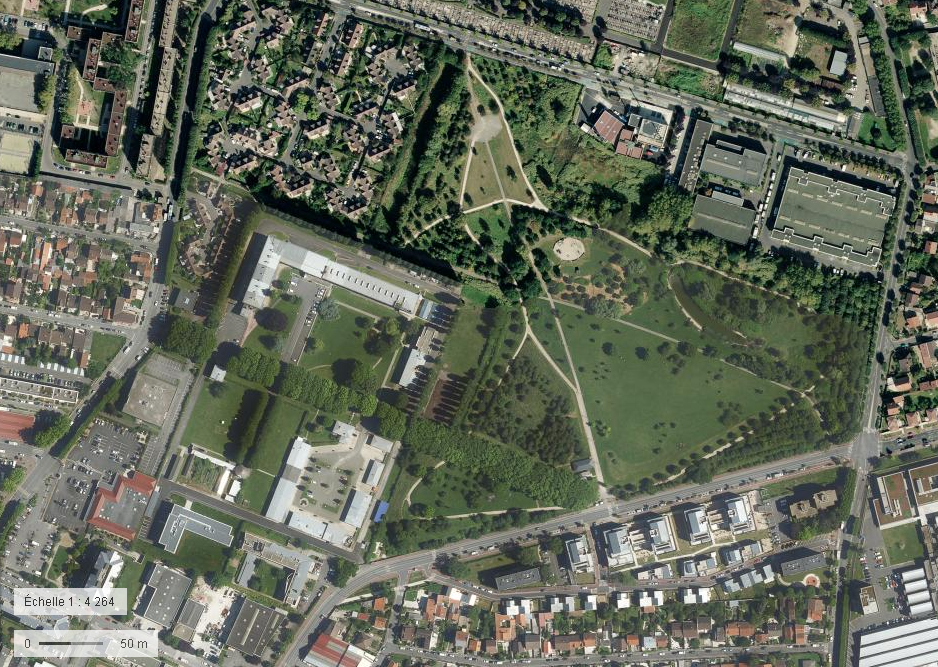 Surface10,4 haHoraires Parc ouvert de 9h à 19hDu lundi au vendredi : présence sur place d’une équipe d’écogardes de 10h45 à 19h15Samedi et dimanche : présence de deux agents de sécurité de 10h à 19h Evacuation du site 15 minutes avant la fermetureParc fermé la nuitLieu de rendez-vous des animationsChalet du bois de Bondy (40 Rue Lucien Chapelain, 93140 Bondy)Composition3 entréesToilettes fonctionnelles2 aires de jeux 1 mareZone avec possibilité d’éco pâturageChalet : accueil du public (fermé au public pour le moment)CaractéristiquesEau et électricité disponible via le chalet (sous réserve de la présence des écogardes, du voltage nécessaire et de la présence d’une gaine de protection sur les fils électriques)Accès en voiture possible devant le chalet sous réserve de la présence des écogardes en semaine ou de l’équipe d’agents de sécurité le week-end qui ouvrent le grillage à l’entrée.Lieu de rendez-vous et zone d’installation des animations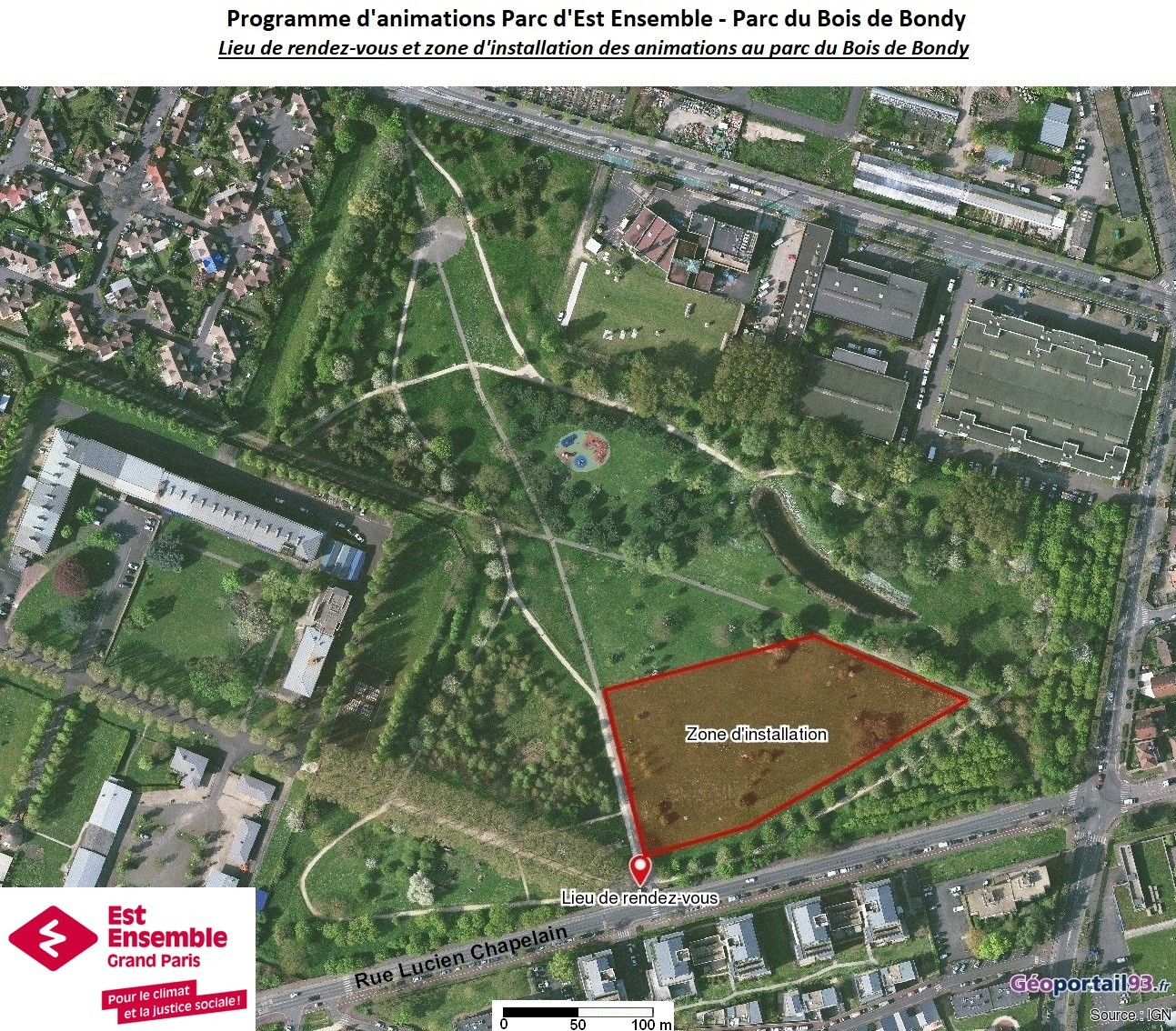 ParcParc des GuillaumesAdresseRue du Trou Morin, Noisy le SecVue généraleNord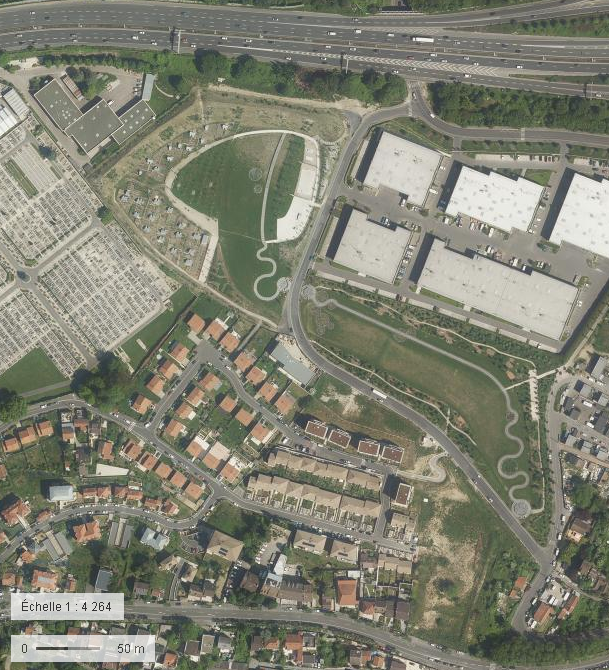 Surface5,35 haHorairesParc toujours ouvertLieu de rendez-vous des animationsEntrée des jardins familiaux (2 rue du Trou Morin, 93120, Noisy-le-Sec)CompositionParc favorisant la rétention des eaux (roselières, cercles botaniques)3 aires de jeux : terrain de basket, skatepark, tables de ping-pong48 parcelles de jardins familiaux de 50 à 70 m² avec l’association des jardins des Colibris avec pour chaque parcelle : un cabanon, un récupérateur d’eau et la possibilité d’avoir un composteur1 parcelle pédagogique Toilettes non fonctionnellesCaractéristiquesParc en 3 parties :Partie Nord : zone de jeux et de jardins familiauxPartie centrale Partie Sud : en travauxRobinet d’eau à l’entrée de la parcelle pédagogiquePas d’accès à l’électricitéAccès en voiture uniquement à l’entrée du parc dans la rue du Trou Morin. Se garer le long de la rue.Zone d’animationsPartie Nord du Parc :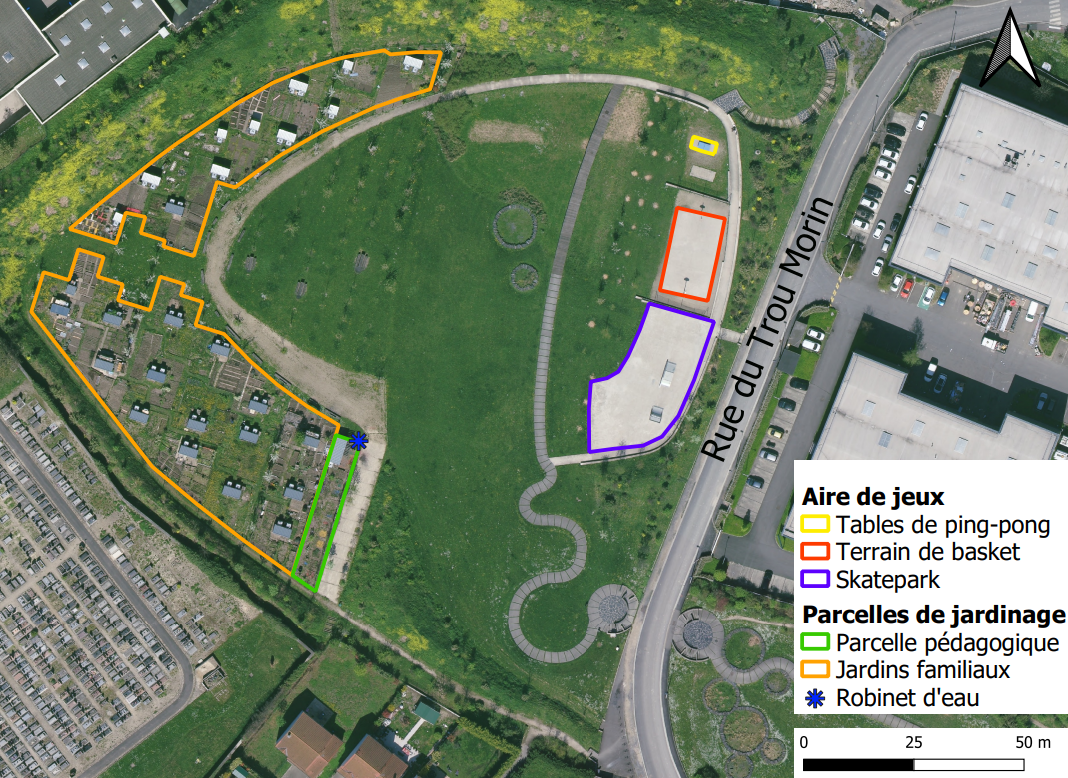 ParcParc des BeaumontsAdresseRue Paul Doumer, MontreuilVue générale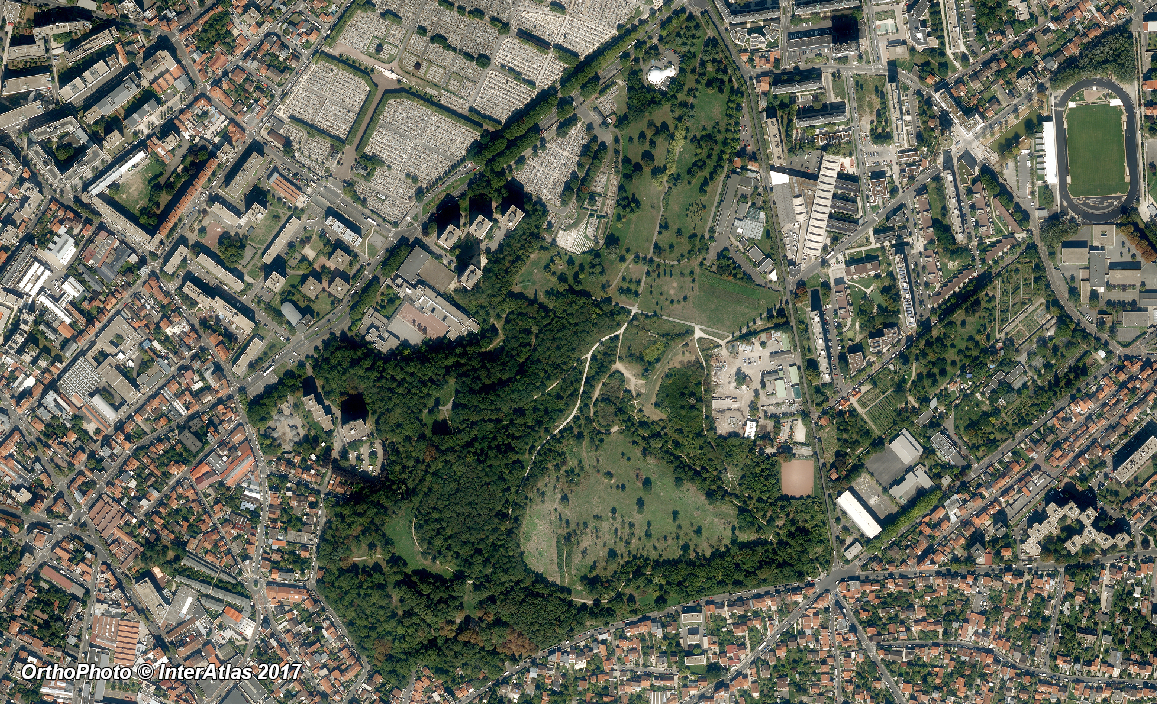 Surface22 haHorairesParc toujours ouvertLieu de rendez-vous des animationsEntrée Paul Doumer au Nord du parc (2 rue Paul Doumer, 93100 Montreuil)CompositionParc classé en Natura 2000 ZPS + prairies sèches à orchidées + amphibiensZones d’accueil du public : gazon + zones naturelles : prairies sèches, bois, 3 mares1 aire de jeux Enclos d’éco pâturage (environ 4 ha) avec des animaux (8 boucs des fossés et 2 vaches bretonnes pie rouge) de mars à novembre.CaractéristiquesPas d’accès électricité1 fontaine à eau sur le plateau horticoleAccès en voiture possible du lundi au samedi (fermé le dimanche) par le Centre Technique Municipal (CTM) de Montreuil (18 Rue Paul Doumer, 93100 Montreuil)Sinon accès à la zone d’installation et au lieu de rendez-vous des animations à l’entrée du parc rue Paul Doumer.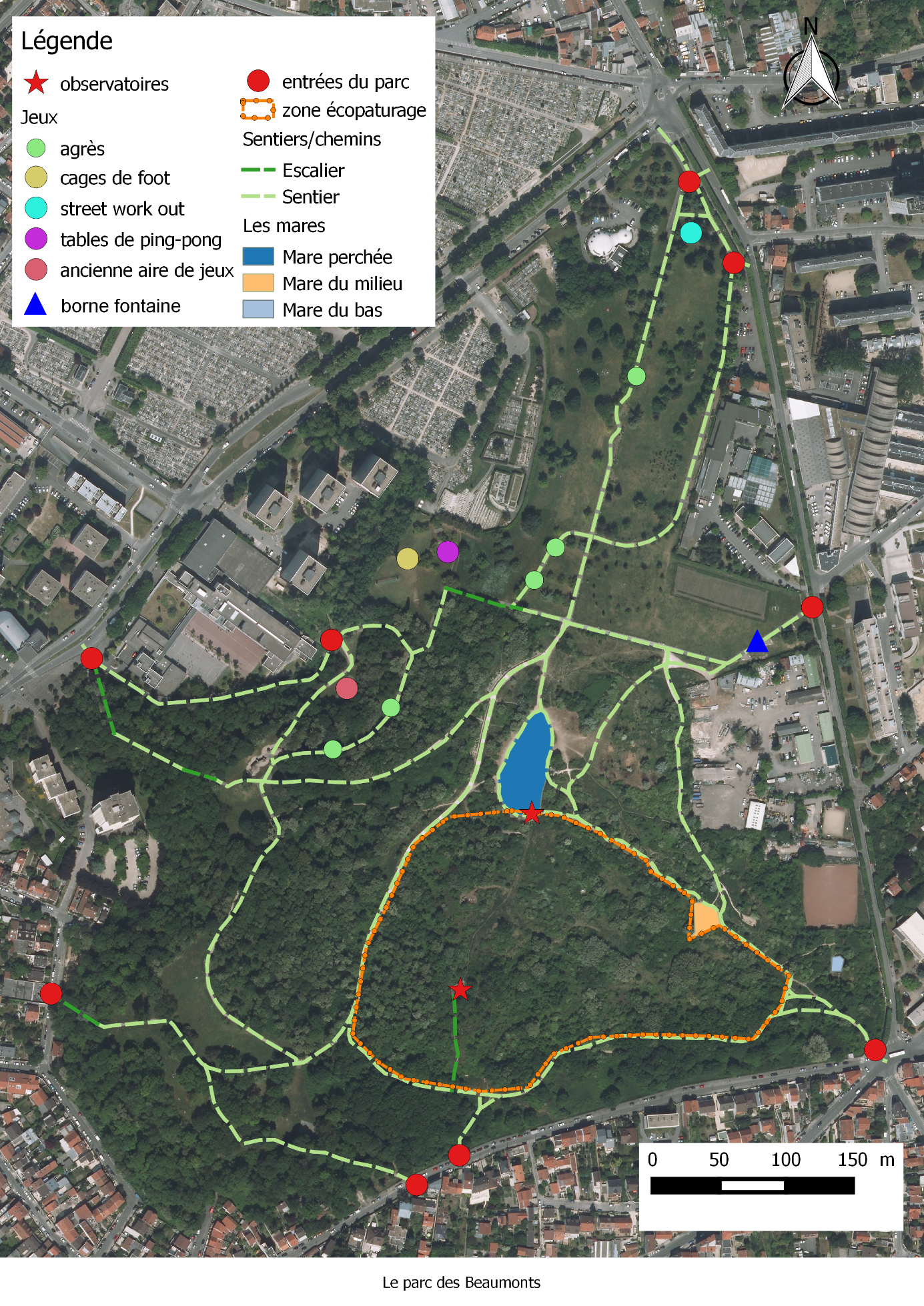 